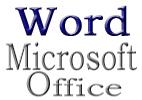 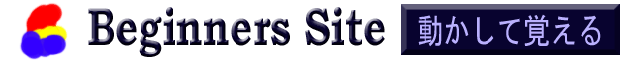 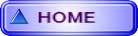 設定された書式を「解除」したい場合がありますね。しかし、多くの書式が設定された文章の一つ一つを個別に解除するのは面倒ですね。書式の一括クリアー設定された書式を「解除」したい場合がありますね。しかし、多くの書式が設定された文章の一つ一つを個別に解除するのは面倒ですね。